Britain and Europe: 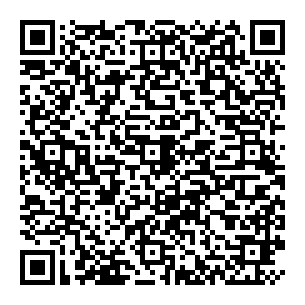 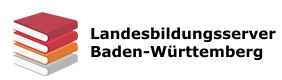 Part 3Use the QR code to watch the video.Then complete this mind map. 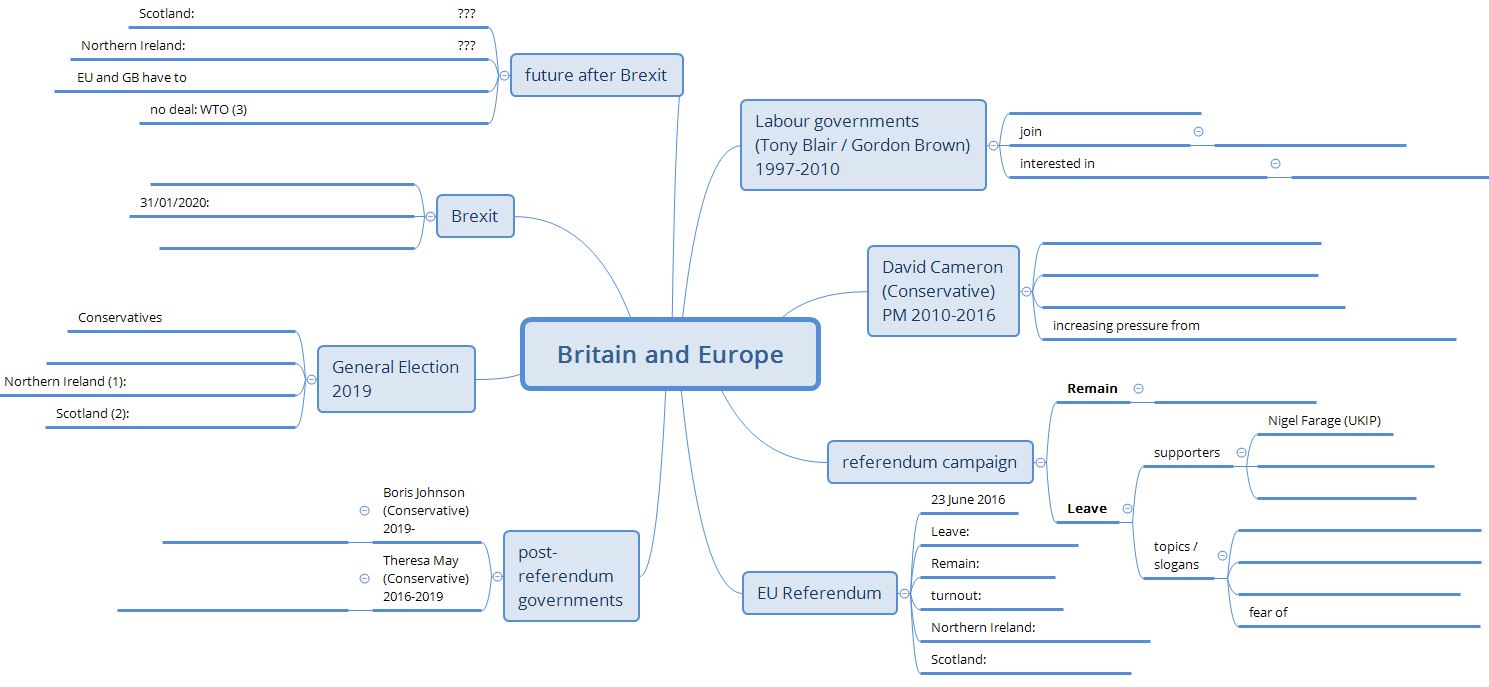 